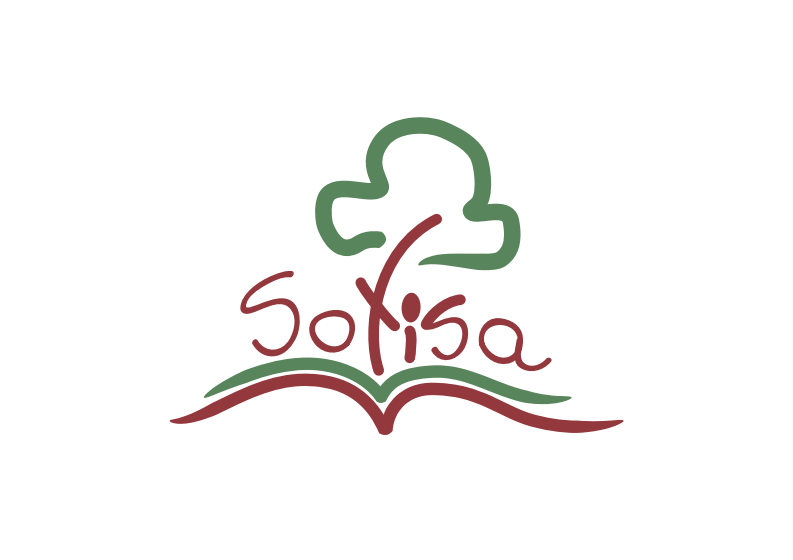 Lesní mateřská škola a základní škola Sofisa, Olomouc, e-mail: sofisa@sofisa.cz; www.sofisa.cz 	“Na dosah moudrosti, přírody a zdraví. “hledá vedoucího DRUŽINÁŘE/KU s potenciálem učitele pro 1.trojročí do přírodní družiny.Naše nabídka:inspirativní venkovní zázemí (hrát  si a skotačit s dětmi můžete ve venkovní učebně, na nahradě, na hřišti a v přilehlé přírodě)18 žáků ve skupiněpráce ve dvojicinástup 1.9. 2022 rozpis po+út+čt+pá 13:00 – 17:00 a st 8:30 – 17:00250,-/hod. DPP/DPČ nebo 30 000,-HPPNaše požadavky:nadšení pro práci s dětmi převážně venkunadšení pro přírodu a aktivity v níaktivní přístup a dobré nápady ochotu spolupracovat touhu spolurozvíjet družinu  kvalifikace výhodou (pedagog volného času, vychovatel, učitel TV-Bi)duší skaut výhodou :) Chceš-li  být  součástí,  pošli  CV a odkaz stručné sebeprezentační video na adresu sofisa@sofisa.cz , případně volej na tel. 606637657